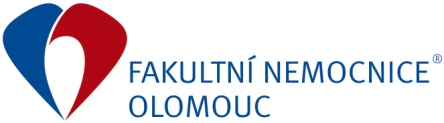 Informace o transfuzním přípravku – ČTĚTE POZORNĚ!Transfuzní přípravek, který jste obdrželi, byl vyroben za dodržení všech definovaných postupů       pro výrobu, kontrolu a zabezpečování jakosti. K jeho znehodnocení může dojít nesprávným postupem při transportu, skladování, manipulaci nebo aplikaci. Žádáme Vás, abyste dodrželi následující pokyny. Případné doplňující informace Vám poskytneme na telefonním čísle 588 442 238.NÁZEV:	       AUTOLOGNÍ ODBĚR: ERYTROCYTY RESUSPENDOVANÉ                   DELEUKOTIZOVANÉ    Zkratka:   AERDVýrobce:Transfuzní oddělení Fakultní nemocnice Olomouc, I. P. Pavlova 185/6, 779 00  Olomouc – C 2059.Složení:koncentrát erytrocytů,antikoagulační roztok CPD,resuspenzní roztok SAGM 100 ml.Indikační skupina:Transfuzní přípravek, určen k intravenózní aplikaci.Kód: 0507951Charakteristika:AERD je transfuzní přípravek, který slouží výhradně k hemoterapii pacienta, kterému byl odebrán.AERD je koncentrát erytrocytů získaný oddělením erytrocytů od plazmy po centrifugaci in-line filtrované plné krve a jejich následnou resuspenzí.Indikace:náhrada krevních ztrát v průběhu nebo po plánovaných chirurgických výkonech.Kontraindikace:relativní hypervolémie,v případech, kde lze dosáhnout normalizace krevního obrazu jiným způsobem léčby.Nežádoucí účinky:přetížení oběhu,hemolytická potransfuzní reakce,nehemolytické potransfuzní reakce (hlavně zimnice, horečka, třesavka),sepse způsobená náhodnou bakteriální kontaminací,potransfuzní purpura.Interakce:Do vaku nebo transfuzní soupravy se nesmí přidávat žádné roztoky, ani roztoky jiných léčiv.Dávkování a způsob užití:Dávkování určuje lékař. Obvykle se krevní transfuze podává při klinických známkách nedostatečného sycení kyslíkem. Jedna transfuzní jednotka AERD i AEBRD zlepšuje hematokrit u dospělého přibližně         o 0,2.Přípravek se podává intravenózně transfuzním setem s filtrem o velikosti pórů 170 m až 200 m. Kontrola vnějšího vzhledu přípravku se zaměřením na možnou hemolýzu, sraženiny a neporušenost obalu.Kontrola dokumentace, čísla a typu transfuzního přípravku, doby použitelnosti, skupiny v AB0 a RhD systému.Provést povinnou zajišťovací zkoušku. Před a po transfuzi zkontrolovat u pacienta TK,  puls, tělesnou teplotu.Při začátku transfuze provést biologickou zkoušku dle klinické potřeby.Po ukončení transfuze ponechat zbytek přípravku (nejméně 10 ml) ve vaku na dobu 24 hodin v chladničce.Upozornění:Před vydáním AERD se neprovádí test slučitelnosti, ale pouze kontrola shody krevní skupiny pacienta a transfuzního přípravku.O transfuzi musí být proveden záznam ve zdravotnické dokumentaci pacienta, který musí obsahovat kompletní identifikaci příjemce (jméno, rodné číslo) a kompletní identifikaci přípravku.Přípravek lze vrátit zpět na transfuzní oddělení (krevní banku) pouze výjimečně, a to po předchozí domluvě.Pokud nebyl přípravek aplikován, musí být tato skutečnost písemně nahlášena transfuznímu oddělení (krevní bance) a zaznamenán údaj o naložení s ním.Při výskytu jakékoliv nežádoucí reakce během transfuze je třeba transfuzi OKAMŽITĚ PŘERUŠIT. Lékař vyplní formulář “Zpráva o nežádoucím účinku transfuze” a zajistí, aby se k formuláři přidal zbytek transfuzního přípravku s transfuzním setem a vzorkem krve pacienta odebraným po transfuzi (10 ml srážlivé krve) a odeslal zpět na transfuzní oddělení (krevní banku) za účelem imunologického vyšetření příčiny reakce. Zpráva musí obsahovat kompletní identifikaci přípravku a podrobný popis symptomů a klinických známek reakce. Hlásit je třeba nežádoucí reakce související s podáním transfuze, vzniklé během transfuze i po ní nebo podezření na ně. Vyhláška o lidské krvi (č. 143/2008 Sb., §  § 9) z důvodu zajištění hemovigilance (definice viz zákon o léčivech č. 378/2007 Sb., § 3) ukládá zdravotnickému zařízení podávající transfuzi (lékař) povinnost oznámit na SÚKL závažnou nežádoucí reakci u příjemce nebo podezření na ni, přičemž se jedná o reakci, která je pozorována během transfuze nebo po ni a souvisí s podáním transfuzního přípravku. Pro oznámení závažné nežádoucí rekce nebo podezření na ni se použije vzor oznámení uvedený v příloze č. 5 části A vyhlášky nebo na www.sukl.cz.UchováváníPřípravek se uchovává v lednici při kontrolované teplotě  + až +.Doba použitelnosti je 42 dnů od odběru a je uvedena na štítku transfuzního přípravku.Balení: 1 T.U. obsahuje erytrocyty z jedné jednotky odebrané plné krve.Transport: Zajišťuje se v předem vychlazených uzavřených termoboxech s chladící vložkou, aby byla zajištěna požadovaná přepravní teplota. Během přepravy má být zajištěna teplota + až +10 °C (+1,6 °C až  +10,4 °C) pokud je doba transportu maximálně 24 hodin, při době transportu >24 hodin se erytrocytární TP transportují při teplotě + až +6 °C (+1,6 °C až +6,4 °C).Datum poslední revize:Srpen 2018 – verze č. 04